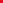 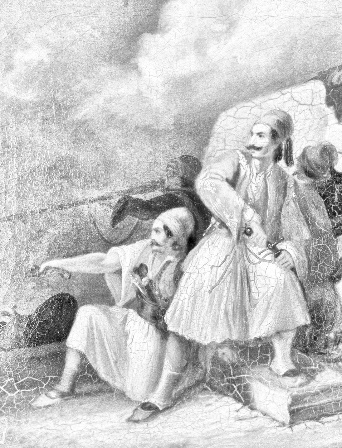 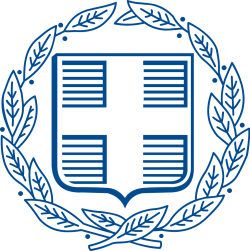 ΕΛΛΗΝΙΚΗ ΔΗΜΟΚΡΑΤΙΑ                                                                                ΠΕΡΙΦΕΡΕΙΑ ΠΕΛΟΠΟΝΝΗΣΟΥ                                                                      ΠΕΡΙΦΕΡΕΙΑΚΗ ΕΝΟΤΗΤΑ ΚΟΡΙΝΘΙΑΣΚροκιδά 2, 20131 Κόρινθοςτηλ: 2741 360601-2                                                                                                                                 www.ppel.gov.grΕΛΛΗΝΙΚΗ ΔΗΜΟΚΡΑΤΙΑ                                                        ΠΕΡΙΦΕΡΕΙΑ ΠΕΛΟΠΟΝΝΗΣΟΥ                                             ΠΕΡΙΦΕΡΕΙΑΚΗ ΕΝΟΤΗΤΑ ΚΟΡΙΝΘΙΑΣ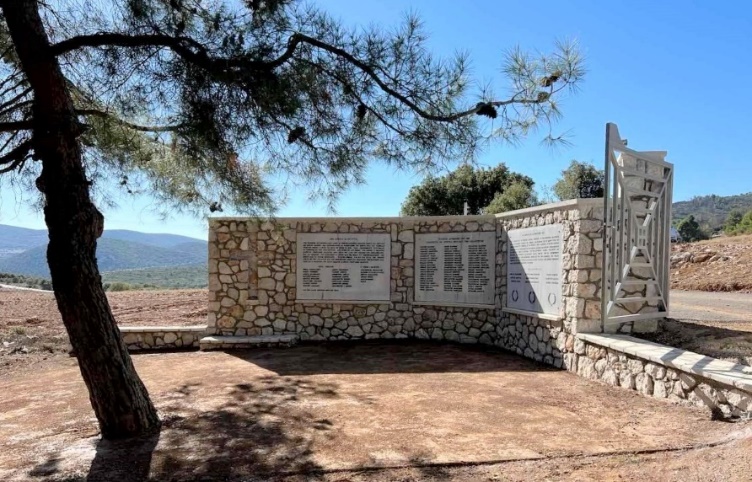 ΤΕΛΕΤΗ ΑΠΟΚΑΛΥΠΤΗΡΙΩΝ                                                  ΜΝΗΜΕΙΟΥ                                                                                      ΡΥΤΟΪΤΩΝ ΑΓΩΝΙΣΤΩΝ 1821ΣΑΒΒΑΤΟ 12 ΝΟΕΜΒΡΙΟΥ 2022ΠΡΟΓΡΑΜΜΑ ΣΑΒΒΑΤΟ 12 ΝΟΕΜΒΡΙΟΥ  202212.00 Επιμνημόσυνη Δέηση 12:15 Χαιρετισμοί12.30 Εκφώνηση ομιλίας από τον κ. Κωνσταντίνο Σαραμαντή, Γενικό Γραμματέα του Συλλόγου Αρχείο Ρητού - Αθικίων «Η Μνημοσύνη».12.40 Αποκαλυπτήρια Μνημείου12.45 Κατάθεση στεφάνων από τον Περιφερειάρχη Πελοποννήσου, εκπρόσωπο των Ενόπλων Δυνάμεων, τον Δήμαρχο Κορινθίων,                    τον Πρόεδρο της Κοινότητας Αθικίων και τον Πρόεδρο του Πολιτιστικού Συλλόγου Αθικίων.Τήρηση ενός λεπτού σιγής στη μνήμη των Ρυτοϊτών Αγωνιστών                               του 1821.                                                                                    Ανάκρουση του Εθνικού Ύμνου. Θα ακολουθήσει κέρασμα γλυκών και αναψυκτικών.Την Τελετή θα πλαισιώσουν μέλη της Κορινθιακής Εστίας Ιστορικών                                       και Λαογραφικών Ερευνών με παραδοσιακές φορεσιές                                       .ΠΡΟΣΚΛΗΣΗΣας προσκαλούμε να τιμήσετεμε την παρουσία σαςτην Τελετή ΑποκαλυπτηρίωνΤΟΥ ΜΝΗΜΕΙΟΥ                                                                               ΡΥΤΟΪΤΩΝ ΑΓΩΝΙΣΤΩΝ 1821που θα πραγματοποιηθούν  στο χώρο                                                                                      του Ναϊδρίου της Κοίμησης της Θεοτόκου Αθικίων                                                                                              (παλαιότερες ονομασίες Ρυτό & Ρητό)Η ΑΝΤΙΠΕΡΙΦΕΡΕΙΑΡΧΗΣ    ΚΟΡΙΝΘΙΑΣΑθηνά ΚόρκαΟ ΠΕΡΙΦΕΡΕΙΑΡΧΗΣ ΠΕΛΟΠΟΝΝΗΣΟΥ      Παναγιώτης Ε. Νίκας 